AchievementsWon Star Performer of the Year Award in the year 2017. Receieved several Appreciations from client regarding the work being done in timely and accurate manner.Received Certificate of Appreciation  forAchieving 100% EPPs Financial Accuracy for Quality.Received Sparkling Star Award in the year 2018.Received Gems &Sodexo and Various Awards for the performance.Declaration:I here by declare that the information furnished above are true to the best of my knowledge and belief..PILLAI Email: Pillai.383708@2freemail.com Visa Details:Visit Visa Fluent in:English,Hindi,Tamil.Can understand & Communicate:English, Hindi, Marathi, Malayalam & Tamil.Computer Skills:Typing Speed of 35 w.p.mWell versed with Microsoft Word, Advance Excel and Powerpoint presentation and Outlook Mail Management.Personal Details:Date of Birth:26.07.1995Religion          : HinduMarital Status:  SingleNationality      : Indian (Tamil Nadu)Sex                 : FemaleOBJECTIVETo work in an organization, offering opportunities for personal and career development.  I look forward to take up challenging assignments and to work in a position where I can contribute my best to the organizational growth.PROFESSIONAL QUALIFICATIONS:Graduated in Bachelor of Commerce(B.Com) & Specialization done in Banking & Insurance(B&I) in the Year 2016.H.S.C Passed from Maharashtra State Board in the Year 2012S.S.C Passed from Maharashtra State Board in the Year 2010.KEY COMPETENCIESEffective communication skillsSkills for team workSharp analytical and follow up skillsTime management.PROFESSIONAL EXPERIENCE	ACCENTURE PVT LTD (Claim Processing Operations)November 2016 to June2018Roles And Responsibilities.Skilled in managing daily operations and driving excellent performance for client.Responsibe for monitoring all cross bucket claims of US and UK clients.Sound knowledge of Resource handling and Operations.Attending to Client concerns and complaints and undertaking steps for effectively resolve  via Email or Calls.Review of Activity Reports and follow ups for pending Activities assigned by Onshore and Offshore Team.Looking after Escalations, pending issues and escalating the same to Operation Leads as per Escalation Matrix.Provide Training and knowledge transfer to New Joinees on Process Knowledge.GISI E-CREATIONS PVT LTD  (Back office Executive)May2016 to October2016Roles And  Responsibilities.Verification of Invoice of Vendors and filing all the documents..Maintaining the customer data and provide the details as and when required by the management.Plan meetings and take detailed minutes.Write and distribute email, correspondence memos, letters     faxes and forms.Preparation of Invoice for the Vendor.Maintain contact lists.Preparing Quotation.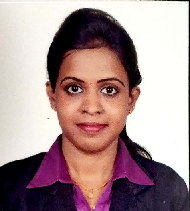 